Last Name: ________________________________ (used for filing)	PLEASE PRINT IN CAPITAL LETTERSE-Mail:  ________________________________  Phone:  ________________________  Zip Code:  __________Emergency Phone:  ____________________________Child 1:  _________________  _____________________  Age: _____  1K  2K  3K  4K   Shirt Size:  Y-XS   Y-S   Y-M   Y-L
                    	(First) 		          (Last)		  (on 4/28/18)		(circle distance and shirt size)Child 2:  _________________  _____________________  Age: _____  1K  2K  3K  4K   Shirt Size:  Y-XS   Y-S   Y-M   Y-L
                    	(First) 		          (Last)		  (on 4/28/18) 		(circle distance and shirt size)Child 3:  _________________  _____________________  Age: _____  1K  2K  3K  4K   Shirt Size:  Y-XS   Y-S   Y-M   Y-L
                    	(First) 		          (Last)		  (on 4/28/18) 		(circle distance and shirt size)Child 4:  _________________  _____________________  Age: _____  1K  2K  3K  4K   Shirt Size:  Y-XS   Y-S   Y-M   Y-L
                    	(First) 		          (Last}		  (on 4/28/18) 		(circle distance and shirt size)Adult 1:  _________________  _____________________   1K   2K   3K   4K    Shirt Size:  A-S   A-M   A-L   A-XL   A-XXL
                    	(First) 		          (Last)			(circle distance and shirt size)

Adult 2:  _________________  _____________________   1K   2K   3K   4K    Shirt Size:  A-S   A-M   A-L   A-XL   A-XXL
                  	(First) 		          (Last) 			(circle distance and shirt size)

Adult 3:  _________________  _____________________   1K   2K   3K   4K    Shirt Size:  A-S   A-M   A-L   A-XL   A-XXL
                    	(First) 		          (Last) 			(circle distance and shirt size)Runner Waiver (MUST BE SIGNED)  	Date:  __________________In consideration of your accepting this entry to participate in “Kids Run for Kids,” I, the below signed, intending to be legally bound, for myself, my heirs, my executors and administrators, waive and release any and all rights and claims for damages I may have against this event, and sponsors and their representatives, successors, and assigns, for any and all injuries suffered by me in said event. I attest that I will participate in this event as a run, that I am physically fit and sufficiently trained for the completion of this event.  Furthermore, I hereby grant full permission to use my name and likeness, as well as any photographs and any record of this event in which I may appear for any legitimate purpose, including advertising and promotion.____________________________________Signature (parent/guardian) for Children ____________________________________Signature Adult 2 ____________________________________Signature Adult 1 ____________________________________Signature Adult 3 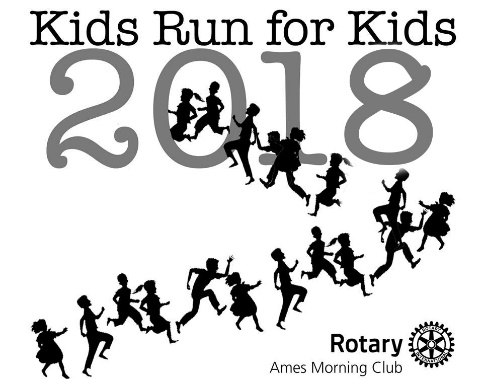 FAMILY Registration (Maximum of 5 Runners)Child is age 12 or under on 4/28/18; Adult is age 13 or over on 4/28/18Registration fee is $50.00 before 4/12/18; 
$60.00 on or after 4/12/18Registration must be received before 4/12/18 to guarantee a T-shirtMake check payable:   Rotary Club of Ames Foundation; 
put KRK on memo lineMail to:   Ames AM Rotary, P.O. Box 2432, Ames, IA 50010